Publicado en Madrid el 12/05/2022 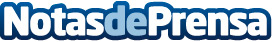 Cómo viajar a París para la Final de la Champions League con Professional Drivers MadridHay varias opciones para viajar a París a la Final de la Champions League. Desde transporte aéreo, en tren, bus o alquiler de coches con conductor, presentamos las mejores alternativas de viajar a París para la Final de la Champions y no perder esta ocasión histórica. Alquilar un coche con conductor es una de las opciones menos conocidas, pero la que resulta más cómoda para los aficionados más exigentesDatos de contacto:Javier MonteroProfessional Drivers Madrid - Alquiler de Coches con conductor638905902Nota de prensa publicada en: https://www.notasdeprensa.es/como-viajar-a-paris-para-la-final-de-la Categorias: Viaje Fútbol Madrid Turismo Movilidad y Transporte http://www.notasdeprensa.es